Backpack (Large enough to fit a folder)Lunchbox (Daily) LabeledExtra set of clothes (Please Label All Items with Child’s Name)4 Packages of Baby Wipes2 Boxes of Tissues4 Pkgs. 5 oz. Cups6 Packs of Glue Sticks1 Box Washable Markers 1 folder with pockets (Labeled)1 package dry erase markersHard pencil box (Labeled)2 Play-Doh Package of 41 Box of 24 Count Crayons(Boys) 1 Box Gallon Ziploc Bags(Girls) 1 Box Quart Ziploc Bags3 Packages Watercolors1 Family Photo1 Photo of Child (Wallet Size)1 Container Lysol Wipes 2 Bottles of Lysol Spray2 Boxes of disposable vinyl glovesNap Mat (Full Day Students Only) – Label with nameCrib Sheet for Nap Mat (Full Day Students Only)-Label with nameBlanket for Nap Time (Full Day Students Only) - Label with name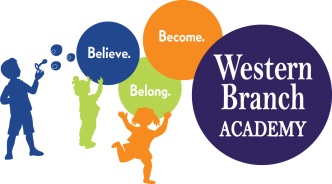 WBA 2023-2024PK 4 School Supply ListTeachers may request additional items at a later date